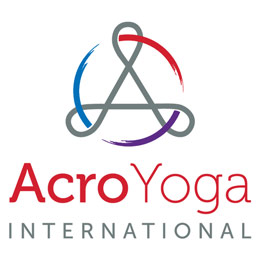 FACT SHEETAcroYoga at Piedmont Park Charity EventAcroYoga International’s (AYI) AcroYoga at Piedmont Park Charity Event is on June 21, the International Day of Yoga. The event will go from 10 a.m. to 4 p.m. and admission is $20 a person with all proceeds benefitting Yoga Gives Back.Yoga Gives Back is dedicated to raising awareness and funds in order to alleviate poverty in India, in the country that gave birth to yoga. They build sustainable livelihoods for women and children by providing micro loan programs and education funds.Food trucks present for the event, include, Blenders and Bowls, Bon Me, The Cinnamon Snail, The GMonkey, Hola Arepa, Momogoose, TaKorean. The event will feature live performance by The Electrometers, whose music is featured in many of AcroYoga International’s video lessons. Speaker, Jason Nemer, co-founder and leading force behind the AcroYoga sport will hold an AcroYoga health and history session 1:30 p.m. to 2 p.m. Session topics will include the personal impact of AcroYoga on people’s lives and mentalities. A number of vendors will have stalls set up to sell items such as unique yoga mats, meditation videos, custom T-shirts, and various AcroYoga apparel. AcroYoga International expects 4,000 people to attend throughout the event period.AcroYoga instructors will be available to teach attendees moves and positions for in group Acro sessions in The Meadow. Location:The Meadow at Piedmont Park 400 Park Dr NE, Atlanta, GA 30309Parking at Henry W. Grady High School929 Charles Allen Dr NE, Atlanta, GA 30309About:Founded in 2004 by Ryan Lee in Providence, RI, AcroYoga International is a nonprofit organization focused on growing the AcroYoga community around the world. AcroYoga is a mix of acrobatics, static poses and acrobatic flying involving two partners one as a base the other as a flyer. They provide pre-recorded video lessons by experienced Acro yogis for all skill levels; regularly distribute information on the health benefits of AcroYoga, and tips for safe practice. AcroYoga International has a determination to share the rewards that AcroYoga brings; the balance of strength with flexibility and the excitement of accomplished and controlled grace with a partner.“Yoga Gives Back is a 501(c)3 non-profit organization dedicated to raising awareness and funds in order to alleviate poverty in India. We started in Los Angeles in 2007, determined to find a way for the global yoga community to help the poorest people in the country that gave birth to YOGA. In 2014, the US yoga industry is reported to generate an astonishing 27 billion dollars and yoga's popularity continues to grow worldwide. If a fraction of this resource can be redirected to help the poorest people in India, we can make a lifetime difference!! Many charitable organizations have emerged from within the yoga community, but Yoga Gives Back is a very unique campaign which shows our gratitude by supporting impoverished mothers and children in India”(Yoga Gives Back, 2013).What is AcroYoga video: https://www.youtube.com/watch?v=nGJJinX1vGI# # #ContactRyan Lee		Atlanta	678-207-9821	nayreelx@yahoo.com